Билет 17Практическое задание.Становление	белорусской	национальной	государственности.	Участие БССР в создании СССР. Укрупнение территории БССР.Используя представленные материалы, ответьте на вопросы (выполните задания):Когда	было	провозглашено	образование	Социалистической	Советской Республики Беларуси (ССРБ)?Назовите причины создания ССРБ и Литбел, как необходимых этапов оформления белорусской национальной государственности на советской основе. Почему	белорусское	государство	называлось	советским?	Свой	ответ подтвердите цитатой из представленных материалов. Охарактеризуйте процесс формирования территории БССР в 1921–1926 годах. Какие исторические события повлияли на этот процесс?Из Манифеста Временного рабоче-крестьянского советского правительства Беларуси (1 января 1919 г.)Товарищи и братья рабочие, бедные крестьяне и красноармейцы Беларуси!… Великая Октябрьская революция в России… заложила фундамент нового уклада жизни с властью трудового народа. Начавшись с России, она зажгла также огонь всемирного освобождения трудового народа от эксплуатации…… Среди трудовых народов России, Литвы, Украины и Латвии с сегодняшнего дня становитесь и вы свободными и полноправными хозяевами свободной независимой Белорусской социалистической республики. С сегодняшнего дня Беларусь – Советская Республика – становится республикой трудового народа, рабочих, крестьянской бедноты, красноармейцев Беларуси.Временное Рабоче-крестьянское правительство…провозглашает всему миру: с этого момента вся власть в Беларуси принадлежит только Советам рабочих, крестьянских, батрацких и красноармейских депутатов.Вся земля помещиков и крупных землевладельцев, монастырей, церквей, костелов, духовенства, со всем инвентарем, а также все леса, воды, недра земли становятся достоянием трудового народа Беларуси….О создании Литбел (по материалам учебного пособия «История Беларуси. 1917 г. – начало XXI в. 9 класс»)Идея создания Литбел не была принята Д. Ф. Жилуновичем. Ее территория служила пограничной зоной между Польшей и Советской Россией. Современные историки считают Литбел примером так называемого «буферного государства». Территория такого государства используется в целях недопущения решения конфликта между противоборствующими странами военным путем. Объединенную республику большевики пытались использовать для отмежевания РСФСР от Польши с целью предотвращения открытой войны между государствами. Картосхема. Территория БССР в 1921–1939 гг.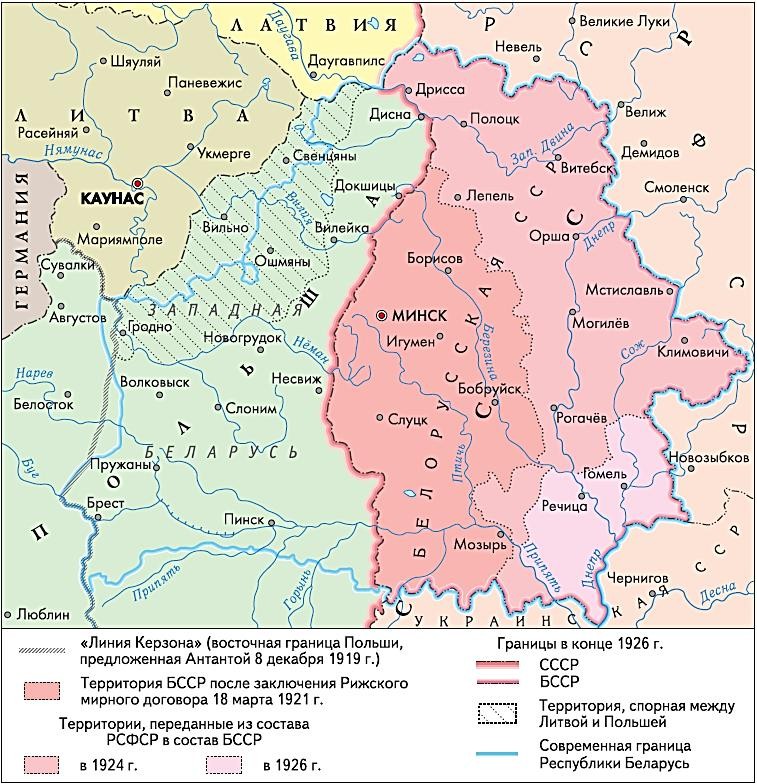 